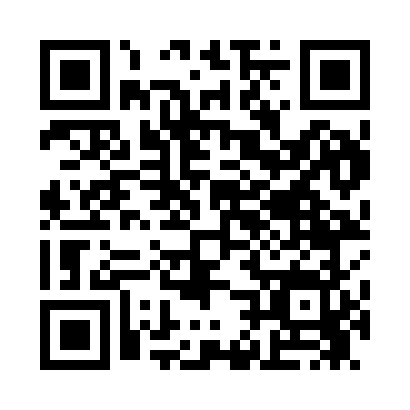 Prayer times for Gaskosada, New York, USAMon 1 Jul 2024 - Wed 31 Jul 2024High Latitude Method: Angle Based RulePrayer Calculation Method: Islamic Society of North AmericaAsar Calculation Method: ShafiPrayer times provided by https://www.salahtimes.comDateDayFajrSunriseDhuhrAsrMaghribIsha1Mon3:525:391:185:238:5710:432Tue3:535:401:185:238:5710:433Wed3:545:401:185:238:5610:434Thu3:555:411:195:238:5610:425Fri3:565:411:195:238:5610:416Sat3:575:421:195:238:5610:417Sun3:585:431:195:238:5510:408Mon3:595:431:195:238:5510:399Tue4:005:441:195:238:5410:3810Wed4:015:451:195:238:5410:3711Thu4:025:461:205:238:5310:3712Fri4:035:461:205:238:5310:3613Sat4:055:471:205:238:5210:3514Sun4:065:481:205:238:5110:3415Mon4:075:491:205:238:5110:3216Tue4:085:501:205:238:5010:3117Wed4:105:511:205:228:4910:3018Thu4:115:521:205:228:4910:2919Fri4:125:531:205:228:4810:2820Sat4:145:531:205:228:4710:2621Sun4:155:541:205:228:4610:2522Mon4:175:551:205:228:4510:2423Tue4:185:561:215:218:4410:2224Wed4:195:571:215:218:4310:2125Thu4:215:581:215:218:4210:1926Fri4:225:591:215:208:4110:1827Sat4:246:001:215:208:4010:1628Sun4:256:011:205:208:3910:1529Mon4:276:021:205:198:3810:1330Tue4:286:031:205:198:3710:1231Wed4:306:041:205:198:3610:10